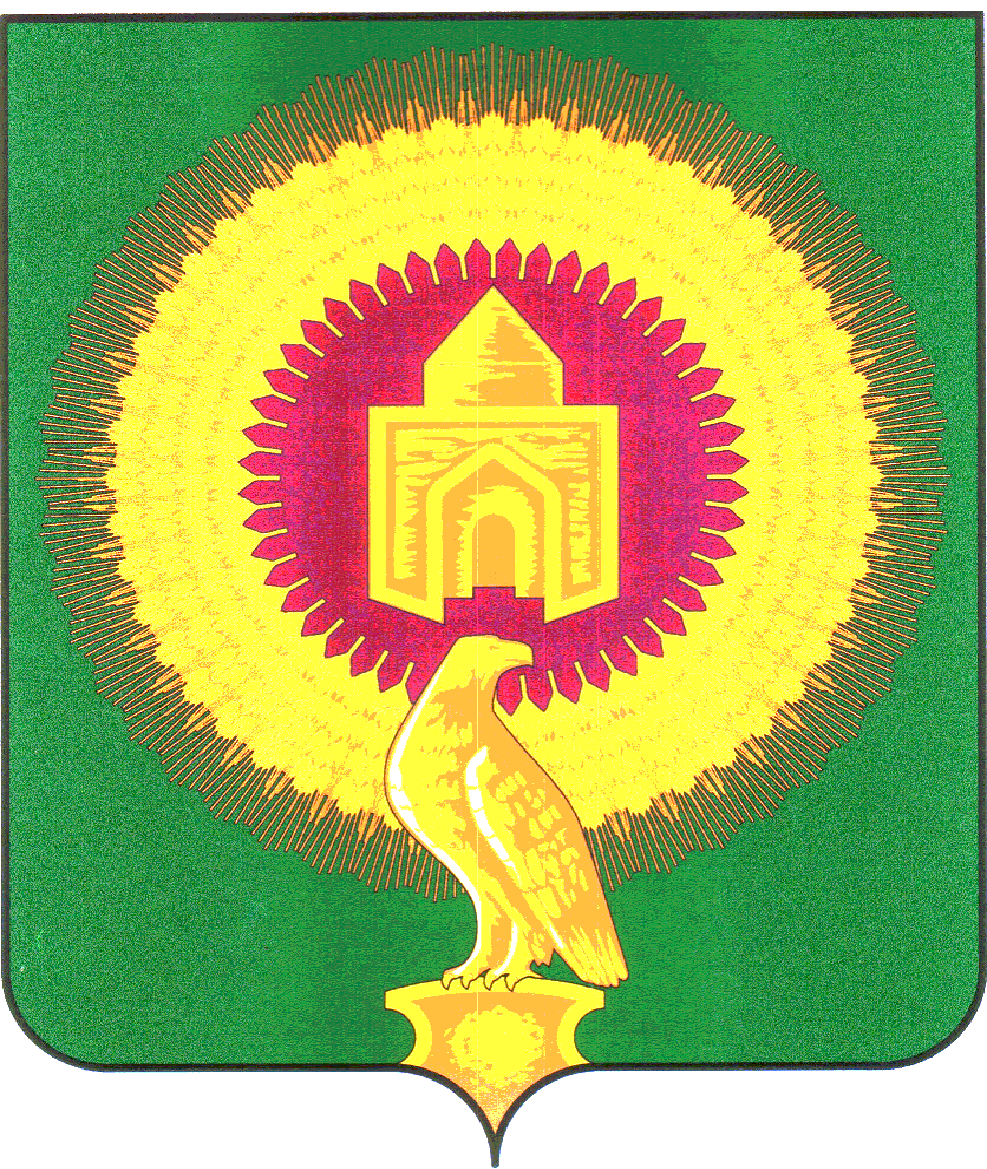 АДМИНИСТРАЦИЯНИКОЛАЕВСКОГО  СЕЛЬСКОГО ПОСЕЛЕНИЯВАРНЕНСКОГО  МУНИЦИПАЛЬНОГО РАЙОНАЧЕЛЯБИНСКОЙ  ОБЛАСТИП О С Т А Н О В Л Е Н И Е       От 15.04.2019 г.                                                                                            № 08Об утверждении программы профилактики нарушенияобязательных требований законодательствав сфере муниципального контроляза соблюдением Правил благоустройства территории Николаевского сельского поселения на 2019 годВ соответствии с частью 1 статьи 8.2 Федерального закона 
от 26 декабря 2008 года № 294-ФЗ «О защите прав юридических лиц 
и индивидуальных предпринимателей при осуществлении государственного контроля (надзора) и муниципального контроля», в целях осуществления функций по муниципальному контролю, на основании Устава муниципального образования Николаевское сельское поселение, администрация Николаевского сельского поселения Варненского муниципального района Челябинской областиПОСТАНОВЛЯЕТ:1. Утвердить программу профилактики нарушений обязательных требований законодательства в сфере муниципального контроля за соблюдением Правил благоустройства территории Николаевского сельского поселения на 2019 год согласно приложению к настоящему постановлению.2. Опубликовать настоящее постановление на официальном сайте Николаевского сельского поселения  в сети Интернет. 3.   Постановление вступает в силу с момента опубликования. 4.   Контроль  исполнения  настоящего постановления оставляю за собой.Глава сельского поселения                                                                    Кульков А.Ю.Приложение к постановлениюАдминистрации  Николаевскогосельского поселенияот 15.04.2019 г. № 08Программапрофилактики нарушений обязательных требований законодательства в сфере муниципального контроля за соблюдением Правил благоустройства территории Николаевского сельского поселения  на 2019 годПрограмма профилактики нарушений обязательных требований законодательства в сфере муниципального контроля за соблюдением Правил благоустройства территории Николаевского сельского поселения  на 2019 год (далее- Программа) разработана в целях профилактики нарушений обязательных требований законодательства в сфере Правил благоустройства территории Николаевского сельского поселения, установленных законодательством Российской Федерации, соблюдение которых оценивается должностными лицами Администрации Николаевского сельского поселении  при проведении мероприятий по муниципальному контролю за соблюдением Правил благоустройства территории Николаевского сельского поселенияСрок реализации Программы: 2019 год.Цели Программы:- предупреждение нарушения подконтрольными субъектами установленных норм и правил в сфере регулирования отношений, связанных с соблюдением Правил благоустройства, включая устранение причин, факторов и условий, способствующих возможному нарушению обязательных требований, установленных нормативными правовыми актами в сфере отношений, связанных с соблюдением Правил благоустройства;- снижение административной нагрузки на подконтрольные субъекты;- разъяснение подконтрольным субъектам обязательных требований, установленных нормативными правовыми актами в сфере отношений, связанных с соблюдением Правил благоустройства.Проведение профилактических мероприятий позволит решить следующие задачи:- формирование единого понимания обязательных требований, установленных нормативными правовыми актами в сфере отношений, связанных с соблюдением Правил благоустройства, у всех участников муниципального контроля;- выявление причин, факторов и условий, способствующих нарушению обязательных требований, установленных нормативными правовыми актами, определение способов устранения или снижения рисков их возникновения.Организация и проведение профилактических мероприятий, направленных на предупреждение нарушения обязательных требований, установленных нормативными правовыми актами в сфере отношений, связанных с соблюдением Правил благоустройства, осуществляется ответственными исполнителями на основании прилагаемого к настоящей Программе плана мероприятий.Планмероприятий к программе профилактики нарушений обязательных требований законодательства в сфере муниципального контроля за соблюдением Правил благоустройства территории Николаевского сельского поселения на 2019 год№ п/пНаименование мероприятияСрок реализации мероприятияОтветственный исполнитель1.Размещение на официальном сайте Администрации сельского поселения в сети "Интернет" перечня нормативных правовых актов или их отдельных частей, содержащих обязательные требования, оценка соблюдения которых является предметом муниципального контроля за соблюдением Правил благоустройства территории Николаевского сельского поселения, а также текстов соответствующих нормативных правовых актов1 квартал 2019 г.должностные лица, уполномоченные на организацию и осуществление муниципального контроля за соблюдением Правил благоустройства территории Николаевского сельского поселения2.Осуществление информирования юридических лиц, индивидуальных предпринимателей по вопросам соблюдения обязательных требований, в том числе посредством разработки и опубликования руководств по соблюдению обязательных требований, проведения семинаров и конференций, разъяснительной работы в средствах массовой информации и иными способамив течение года(по мере необходимости)должностные лица, уполномоченные на организацию и осуществление муниципального контроля за соблюдением Правил благоустройства территории Николаевского сельского поселения3.Проведение разъяснительной работы в средствах массовой информации и (или) на официальном сайте Администрации Николаевского сельского поселения в сети "Интернет" по вопросам соблюдения обязательных требований в сфере муниципального контроля за соблюдением Правил благоустройства в течение годадолжностные лица, уполномоченные на организацию и осуществление муниципального контроля за соблюдением Правил благоустройства территории Николаевского сельского поселения4.Выдача предостережений о недопустимости нарушения обязательных требований в соответствии с частями 5 - 7 статьи 8.2 Федерального закона от 26.12.2008 N 294-ФЗ "О защите прав юридических лиц и индивидуальных предпринимателей при осуществлении государственного контроля (надзора) и муниципального контроля"по мере необходимостидолжностные лица, уполномоченные на организацию и осуществление муниципального контроля за соблюдением Правил благоустройства территории Николаевского сельского поселения5.Обеспечение регулярного (не реже одного раза в год) обобщения практики осуществления муниципального контроля за соблюдением Правил благоустройства и размещение на официальном сайте Администрации Николаевского сельского поселения соответствующих обобщений, в том числе с указанием наиболее часто встречающихся случаев нарушений обязательных требований с рекомендациями в отношении мер, которые должны приниматься юридическими лицами, индивидуальными предпринимателями в целях недопущения таких нарушенийдекабрь 2019 годадолжностные лица, уполномоченные на организацию и осуществление муниципального контроля за соблюдением Правил благоустройства территории Николаевского сельского поселения